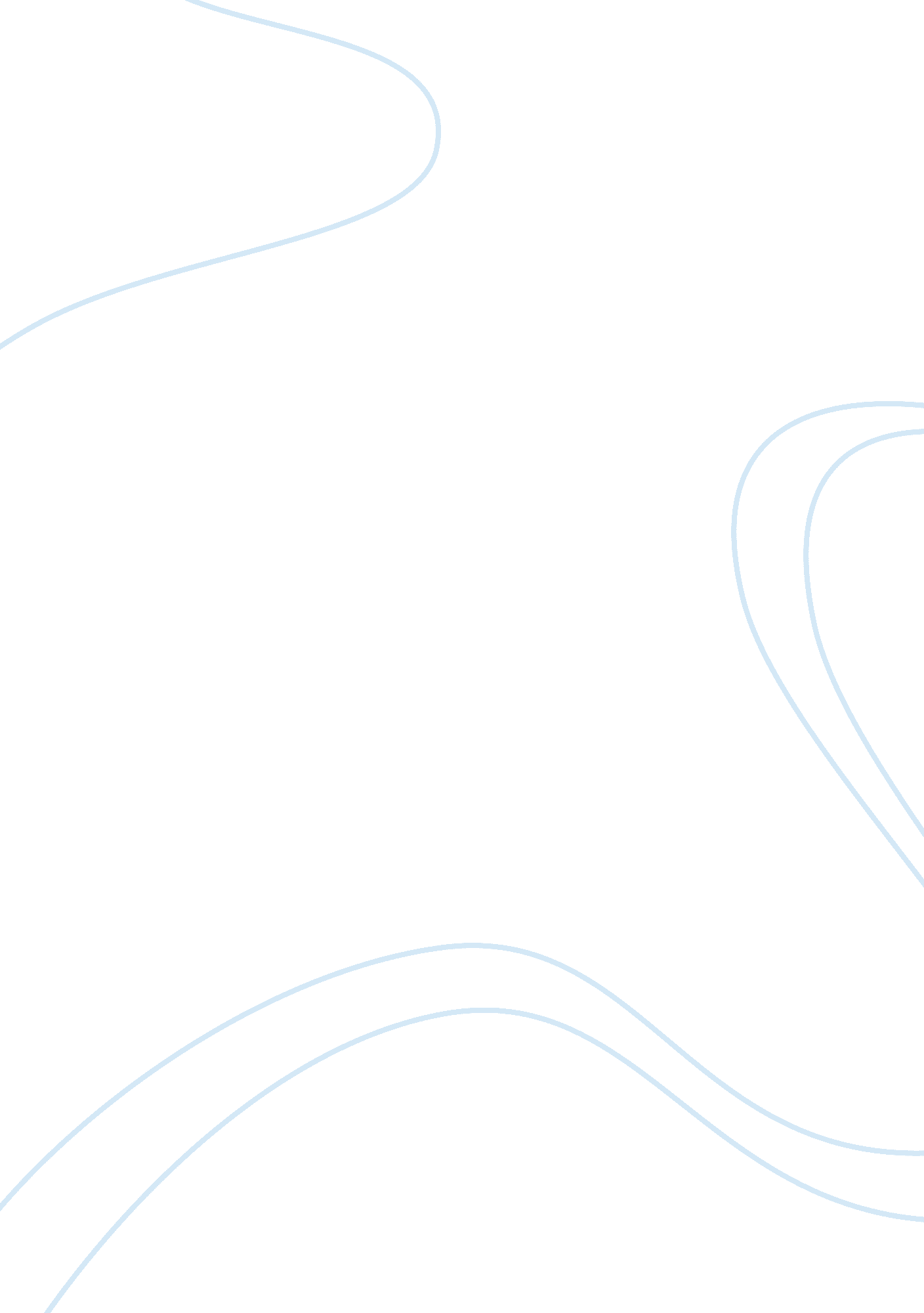 Time and tide wait for none essayPhilosophy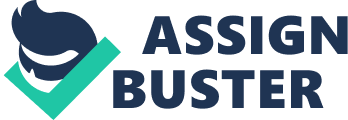 Time and tide wait for none is a phrase that refers to the importance and value of time and tide in the life as both never waits for anyone. Time is valuable more thanmoneyin life because without understanding the value of time and proper utilization of time in right direction, we cannot earn money. Money and time, both are very different things because we can store money and use it accordingly however we cannot save, store or use time accordingly. It passes every moment and never stops for anyone. It brings opportunities to everyone however benefits those who work on the time. Long and Short Essay on Time and Tide Wait for None in English We have provided below some essay on Time and Tide Wait for None under various words limit in order to help students who have been assigned by their teachers to write some paragraphs or complete essay on this topic. You can select any Time and Tide Wait for None essay according to your need and requirement. Time and Tide Wait for None Essay 1 (100 words) Time is very precious and demanding thing by everyone. It costs us a lot as once it goes never comes back. It runs regularly for every moment and never stays even for a second. Time destroys those who destroy the time. Time and tide wait for none is a famous proverb we all know which means we should not loss the time as it never stays for anyone in any condition. Lost timenever returns to us, so we should use it properly in right direction. We should be conscious always to make the best use of time we have. Opportunities come to our way with time however do not knock the door all time. Success orfailurein life depends on the way of use of the time to its best advantage. Idleness from our part may cost us very heavily. Therefore, it is truly said as ‘ time and tide waits for none’. Time and Tide Wait for None Essay 2 (150 words) Time and tide wait for none is a famous proverb which illustrates the value and importance of time. It realizes us that nothing is more precious than time. Time and tide (come out in the sea), both never wait us. We cannot stop the tide to occur in the sea, it occurs whenever it has to come. In the same way, we cannot stop or store the time for further use, it runs continuously without any stoppage. It never follows the ordered of anyone and never stops for anyone. It runs on its own axis without waiting for the orders of anyone. Everyone, who has taken birth, has to die a day and everything will decay as time passes. Idle people always waste their time and postpone things to do in future. People, who do not perform their duties on time, are destroying their own lives as well as development of the nation. Time is very powerful and it punishes people who destroy time. Idle people cannot succeed in their life whereas hardworking people always touch the heights of success. Time and Tide Wait for None Essay 3 (200 words) Time is very precious than any costly thing in this world because it cannot be saved to us in anyway. It can be only used or passed. It is more than gold and money because we can earn any costly thing only through the proper use of time. If anyone of us does not understand the value of time, time also does not understand the value of us. It is very powerful and can take us to the highest height of the success as well as destroy us. Time and tide wait for none is a common proverb which tells us that both, time and tide never wait for anyone in anyway. This proverb emphasizes the importance and value of time in our life. Opportunities knock the door surely for everyone but not always. We must learn to make use of time properly without losing it a bit. If we lose it, we will miss the chance to succeed. If we will waste our time, time will waste our whole life. We should not postpone our chores; if we postpone them, time postpones thehappinessin our life. We should perform all the chores in timely manner to avoid the difficulty. Time passes every second and never comes back again. Time and Tide Wait for None Essay 4 (250 words) Time and tide wait for none is a proverb which indicates the value of time and tide and reveals their truth that both waits never for none. Time is free as one cannot buy or sell it. It is priceless and can only be used or pass by us. We cannot own it however can use it in right direction. We cannot store it but can spend it. Once we lost it can never get back. It always runs like a river in forward direction which only gives forever and never takes back. As the direction of river flow cannot be changed, time also never returns back. We should use time properly by performing all the chores at right time and never postpone. We should be very punctual and disciplined in life to get benefited with time. One who lost the time is called as loser and cannot achieve something big in life. We can earn a lot of money and store it for whole life however we cannot store even a single minute of time for a second. We can earn more money by using time in right manner however cannot get more time by using money. We cannot compare time with any precious thing in the world because it is more valuable than them. We spend money with caution but why we waste our time. The reason belong to this is, we earn money through hard works whereas time is free. The person who understands the importance of time goes ahead and gets the success a day. And the one who misuses it, never climb the ladder of success. Time and Tide Wait for None Essay 5 (300 words) Time values differently to the persons in different fields. It is very powerful and always wins. No one can defeat the time because it runs continuously without staying even for a single minute. No one can order it, store it or stop it. If we see back in the history, we see many great personalities who had followed the mantra of ‘ time and tide wait for none’ and achieved theirgoalsin life. People who want to do something big in their life know well the value of time and do their tasks in timely manner at right time. Time is a precious gift from God given to us to achieve something good in life. If we achieve something good with time in the life, we are appreciated and remembered by the people for long time and sometimes for ages. According to the Hindu theory of creation, it is called as the manifestation of God and named as ‘ kalachakra’ means the cycle of time. We cannot see the time visibly however can feel the ever running of time through the occurrence of day and night, seasonal changes in the year, etc. New buds bloom to be flowers and they die one day, and this process goes forever named as life cycle. Every living being has its own life cycle which runs through time. It is very true that time is invisible; however, it is also true that time is most powerful. Time is a big ruler which rules each and every thing in this world. Tide occurs in the sea which means the rising and falling of the sea. It is the process which occurs on its own in the sea. It cannot be started or stopped by any means. Both, time and tide are examples that do not have consideration for anything. ‘ Time and tide wait for none’ is a proverb which explains its meaning itself and true for all spheres of life. Time and Tide Wait for None Essay 6 (400 words) Time is very precious for us. It brings opportunities to us however not always. It is the thing which never stays for anyone and moves continuously on its track. It comes only once in someone’s life and never stays even for a second. It is favorable for those who understand its value and use it properly however unfavorable for the idle people who waste it or use it improperly. Once it gone never returns just like tide which occur in the sea. This popular proverb ‘ time and tide wait for none’ itself proves its truth in all the spheres of life. A person, who has missed his/her train and has to postpone all the schedule of that day, may better understand the value of time. He/she might not miss the train in future ever as he/she has learned that how much he/she has lost due to the little mistake. Time matters a lot for them who are involved inhard workin anyway and wanted to achieve their goal. It does not give chance to anyone to correct the mistakes of past however one can correct the present and thus future too by avoiding the mistakes and valuing the time. Scientists who make inventions and discover new technologies, students who have missed the chance of sitting in the final exams and person who has missed the flight, etc understand the importance of time very well. Time changes people’s luck into good luck or bad luck accordingly he/she uses the time. People who are idle always curse their fate for not getting the things they wish. Whereas, hard working people do their works on time and believe on their own hard work. In order to get success in any field and achieve goals what we have decided, we should never waste time and must perform all the work at appropriate time. We should involve ourselves in the hard work with the patience to wait for the proper and favorable time. Success will come surely when we have made the best use of time. Time values a lot differently to the people working in different areas such as farmers have to sow crop seeds timely in proper season otherwise they will miss the chance for whole season. Sports persons get fixed time to defeat the competitor and win the game by scoring more goals against the opponent team. Thus, time is very precious in every area for every work. We should use it and never waste! 